WYNDHAM COLLEGE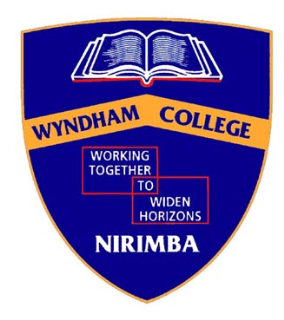 “Working Together to Widen Horizons”Nirimba Education PrecinctEastern RoadQUAKERS HILL   NSW   2763Phone:  9208 7100Fax:  9208 7199Email:  wyndhamcol-h.school@det.nsw.edu.auEXCURSION – YEAR 11 &12 BRICKLAYING AND CONSTRUCTIONTRADE TRAINING CENTRE NIRIMBA PRECINCTDear Parent / Caregiver								31 May 2019Your child is invited to attend an educational excursion to be held at the TAFE Trade Training Centre Nirimba Precinct on Monday 24 June 2019. This is week 9 of Term 2.The excursion has been planned for promoting the study of mathematics in preparation for the requirements of Bricklaying and Construction apprenticeships. Students will be assessed on their academic suitability for these apprenticeships and thoroughly informed on all aspects of available training provided by the TAFE Training Centre at the Nirimba Precinct.There is no cost and lunch will be provided. Students will be supervised by Denis Vlismas and Kirtana Hariharan.Students will be walking to the TAFE Training Centre and must be in Full School Uniform.Students will be expected to provide the following equipment:  Note taking equipment and SAFETY BOOTS.Important Note:  When there is a variation to routine, it is the student’s responsibility to determine what assessment tasks are going to be affected by their absence and make suitable arrangements with the subject Head Teacher.Students that are Anaphylactic, Asthmatic or Diabetic MUST have with them, their – Epi Pen, Puffer or Tablets when going on any Excursions.  Otherwise they will NOT BE PERMITTED to attend.Denis Vlismas									Karen SmithOrganising Teacher								Principal19inc14							----------------------------------------------------------------------------------------------------------------------------------------EXCURSION – YEAR 11 CONSTRUCTIONTAFE TRADE TRAINING CENTRE NIRIMBA PRECINCTPlease return permission to the class teacher by end of Week 6, Friday 7 June 2019I hereby give my child …………………………………………………. permission to participate in an educational excursion to be held at the TAFE Trade Training Centre Nirimba Precinct on Monday 24 June 2019.Special needs of my child of which you should be aware (eg allergies etc) ……………………………………………………………………………………………………………………………………………………………..Daytime phone number of parent / caregiver ………………………………………………………………………………………Student mobile number ………………………………………………………………………………………………………………………..Signature……………………………………………………………………………………. Date………………………………………………..			(parent / caregiver)